ArtPicture of a character from Beowulf in the style of Roy LichtensteinRe-cap In English, last half term, we wrote the story of Beowulf.What can you remember about the story?Write a short summary of the story of Beowulf. The two main characters in the story are Beowulf (hero) and Grendel (Villain). Using what you know about the characters and about Roy Lichtenstein’s art work, create your own picture of either Beowulf or Grendel. Use the pictures below to inspire you / give you ideas.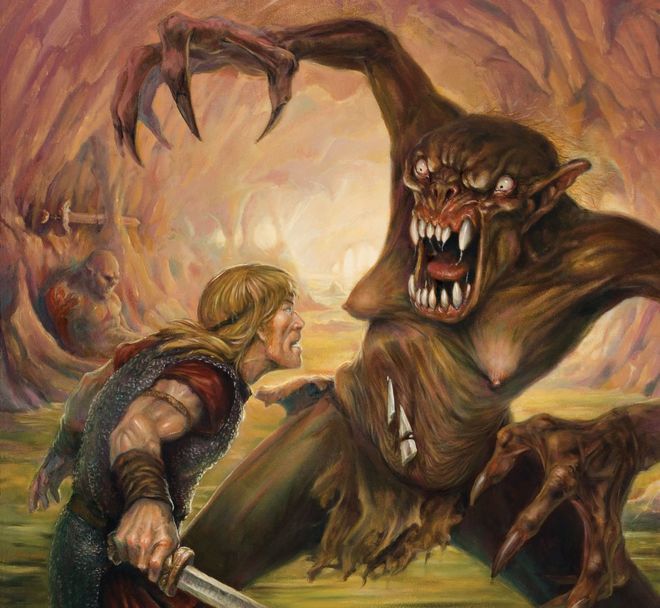 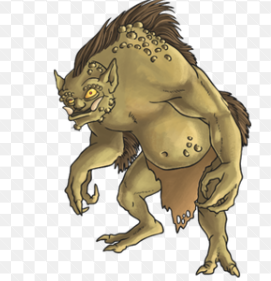 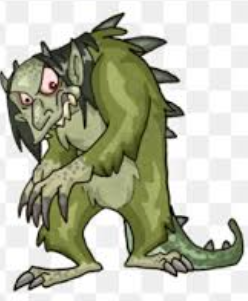 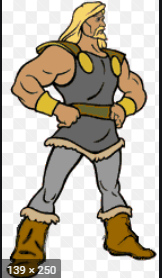 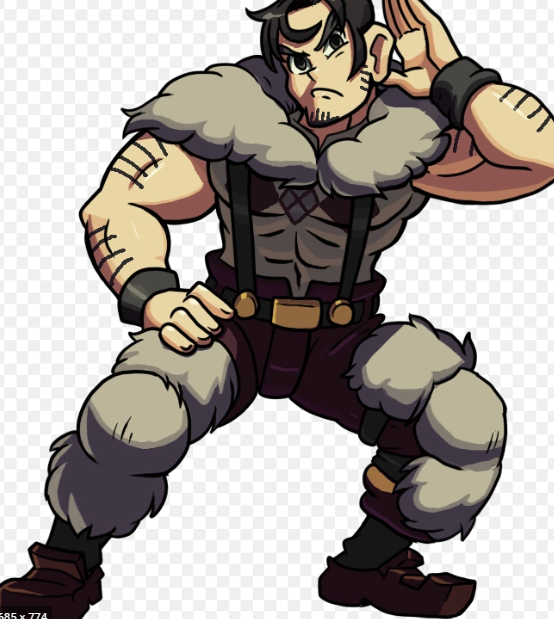 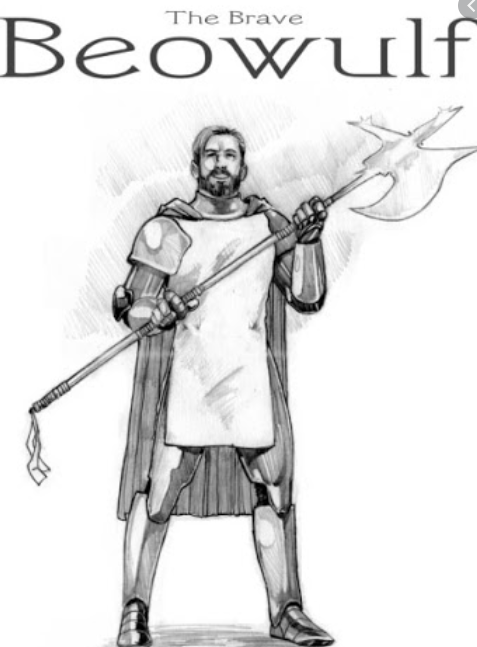 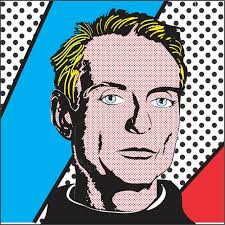 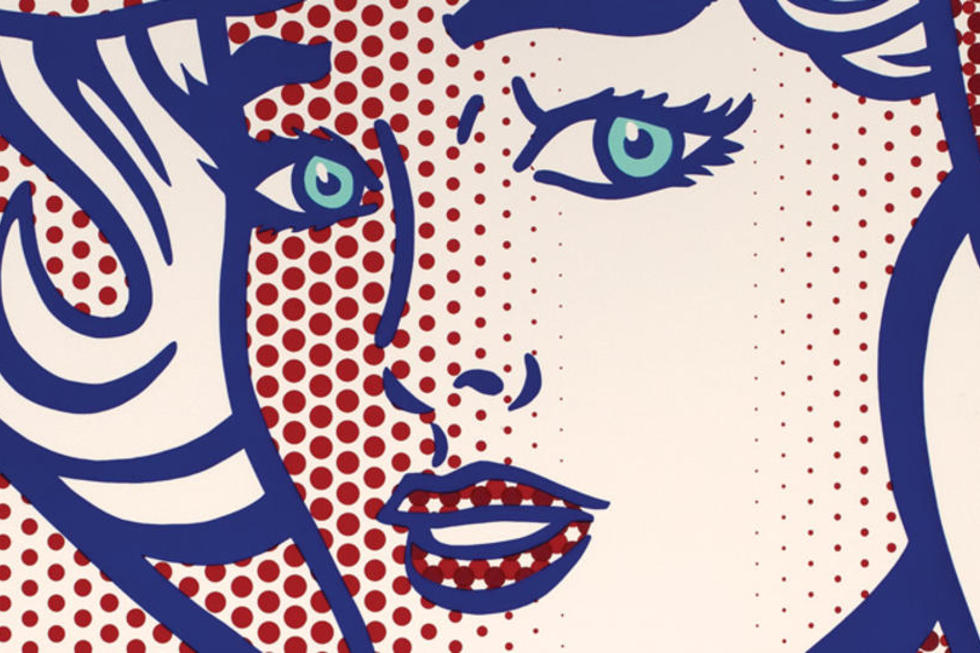 